  Κέντρο Δια Βίου Μάθησης Δήμου Λαμιέων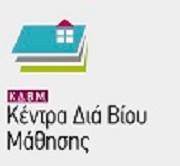                                                                                                                                                          24-3-2016ΔΕΛΤΙΟ ΤΥΠΟΥΞεκινά το εκπαιδευτικό πρόγραμμα "Κοινωνική Οικονομία και Κοινωνική Επιχειρηματικότητα" από το Κέντρο Δια Βίου Μάθησης Δήμου ΛαμιέωνΘα ξεκινήσει στις 28 Μαρτίου το εκπαιδευτικό πρόγραμμα "Κοινωνική Οικονομία και Κοινωνική Επιχειρηματικότητα" [ Διάρκεια: 50 ώρες]. (Το πρόγραμμα παρέχεται δωρεάν)
Ημέρες & Ώρες υλοποίησης: ΔΕΥΤΕΡΑ και ΤΕΤΑΡΤΗ 6.00-9.00 μ.μ.
Διάρκεια προγράμματος: 2 μήνες
Χώρος υλοποίησης: ΚΔΒΜ Λαμίας (Λεωφόρος Καλυβίων 154, Λαμία).* Μετά την επιτυχή παρακολούθηση του εκπαιδευτικού προγράμματος χορηγείται Βεβαίωση Παρακολούθησης.Όσοι ενήλικες ενδιαφέρονται να το παρακολουθήσουν να μας τηλεφωνήσουν στο 22310-31163 έως την ΔΕΥΤΕΡΑ 28 Μαρτίου.Αφορά επιχειρηματίες, στελέχη επιχειρήσεων και άτομα που θέλουν να δημιουργήσουν την δική τους επιχείρηση.
Η συγκεκριμένη Θεματική Ενότητα έχει σκοπό να αναπτύξει θέματα: - κοινωνικής οικονομίας, - κοινωνικής (ή αλληλέγγυας) επιχειρηματικότητας, - σχετικά με τον κοινωνικό επιχειρηματία, - λογοδοσίας των κοινωνικών επιχειρήσεων. 
Αρχικά, συζητούνται οι διάφοροι ορισμοί για την κοινωνική επιχειρηματικότητα και οι διάφορες μορφές της. Στη συνέχεια εξετάζεται η διαδικασία της επιχειρηματικής δραστηριοποίησης: από την επιχειρηματική ευκαιρία στο επιχειρηματικό σχέδιο και στην ίδρυση της εταιρείας και στους κοινωνικούς συνεταιρισμούς. 
Επίσης, θα αναπτυχθούν οι κατάλληλες και επαρκείς γνώσεις για μια σειρά θεμάτων θεσμικού πλαισίου (λ.χ. σχετικές νομοθεσίες), πρακτικών ζητημάτων και εμπειρικών αποτελεσμάτων ώστε να προετοιμαστούν στελέχη ικανά να ανταποκριθούν μελλοντικά στις προκλήσεις της κοινωνικής οικονομίας].Διεύθυνση: Λεωφόρος Καλυβίων 154, Λαμία, 35100 (στο ισόγειο του Μουσικού Σχολείου Λαμίας)
Τηλέφωνο /fax: 22310 – 31163 
Facebook: https://www.facebook.com/kentrodiavioumathisislamiasΤο Κέντρο Διά Βίου Μάθησης του Δήμου Λαμιέων (ΚΔΒΜ Λαμίας) υπάγεται στο Ίδρυμα Νεολαίας και Διά Βίου Μάθησης (Ι.ΝΕ.ΔΙ.ΒΙ.Μ.) του Υπουργείου Παιδείας, Έρευνας και Θρησκευμάτων (ΥΠ.Π.Ε.Θ.).
Τα Κέντρα Διά Βίου Μάθησης - Κ.Δ.Β.Μ. Στερεάς Ελλάδας και Νοτίου Αιγαίου (ΑΠ9) χρηματοδοτούνται από Εθνικούς Πόρους.Υπεύθυνη Εκπαίδευσης, Ανάπτυξης και Διασφάλισης Ποιότητας: κα Μπαρτσώκα ΒεατρίκηΥπεύθυνη Οργάνωσης: κα Καπούλα Εύη
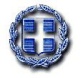 ΥΠΟΥΡΓΕΙΟ ΠΑΙΔΕΙΑΣ, ΕΡΕΥΝΑΣ & ΘΡΗΣΚΕΥΜΑΤΩΝΓΕΝΙΚΗ ΓΡΑΜΜΑΤΕΙΑ ΔΙΑ ΒΙΟΥ ΜΑΘΗΣΗΣ & ΝΕΑΣ ΓΕΝΙΑΣ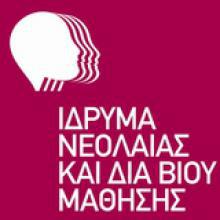 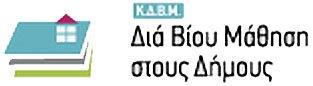 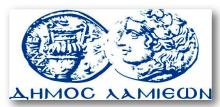 